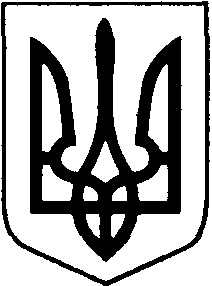 ЛУЦЬКА РАЙОННА ДЕРЖАВНА АДМІНІСТРАЦІЯ ВОЛИНСЬКОЇ ОБЛАСТІРОЗПОРЯДЖЕННЯ 30  липня 2021 року	                         м. Луцьк		                                 № 146Про внесення змін у розпорядження голови райдержадміністрації від 29 січня 2019 року № 39 «Про районну тимчасову комісію з питань погашення заборгованості із заробітної плати (грошового забезпечення), пенсій, стипендій та інших соціальних виплат»Відповідно до статей 6, 39 Закону України «Про місцеві державні адміністрації», з метою впорядкування й активізації роботи комісії:1. Внести зміни до розпорядження голови райдержадміністрації від                    29 січня 2019 року № 39 «Про районну тимчасову комісію з питань погашення заборгованості із заробітної плати (грошового забезпечення), пенсій, стипендій та інших соціальних виплат», виклавши пункт 8 Положення про районну тимчасову комісію з питань погашення заборгованості із заробітної плати (грошового забезпечення), пенсій, стипендій та інших соціальних виплат у новій редакції, а саме: «8. Формою  роботи  тимчасової  комісії   є   засідання,   які 
проводяться  за  рішенням голови тимчасової комісії,  але не рідше 
ніж один раз на місяць. У разі відсутності заборгованості на державних економічно активних підприємствах у поточному місяці, засідання може не проводитися.»2. Контроль за виконанням цього розпорядження залишаю за собою.Перший заступник голови					    Олександр ОЗІНОВИЧТетяна Таранюк	